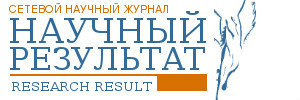 Социальные и гуманитарные исследованияISSN 2408-932X          http://rrhumanities.ru/Уважаемые коллеги!Приглашаем Вас к изданию исследовательских материалов в международном сетевом журнале «Научный результат. Социальные и гуманитарные исследования». В журнале публикуются результаты социальных и гуманитарных исследований – статьи, архивные документы, переводы, рецензии на новые научные издания, академические эссе, информационно-аналитические обзоры и сообщения о текущей научной жизни на русском и английском языках. Размещению в журнале подлежат только оригинальные (ранее не публиковавшиеся) авторские материалы.Журнал выходит с периодичностью 1 раз в квартал (март, июнь, сентябрь, декабрь). Международный стандартный серийный номер журнала: ISSN 2408-932Х. Электронная версия журнала размещается на сайте http://rrhumanities.ru/. Каждой журнальной публикации присваивается уникальный идентификатор DOI (Digital Object Identifier). Журнал включен в крупнейшие электронные базы Ulrich’s Periodicals Directory, Google Scholar, OCLC worldcat, Bielefeld Academic Search Engine (BASE), Registry of Open Access Repositories (ROAR), Open Access Infrastructure for Research in Europe (openaire), Research Papers in Economics (repec), Academic Research Index – researchbib, infobase Index, Российского индекса научного цитирования (РИНЦ), «Киберленинка», «Соционет».Издатель журнала – ФГАОУ ВО «Белгородский государственный национальный исследовательский университет» (НИУ «БелГУ», Россия).***Редакционная политика журнала ориентирована на публикацию материалов меж- и трансдисциплинарного характера. К приоритетным тематическим направлениям при этом отнесены:герменевтика и эпистемология социальных и гуманитарных наук; интеллектуальная история (история идей; история философии, история науки, история литературной критики, история ментальностей); университетские музеи, архивы и библиотеки;философская и культурная/социальная антропология; социальная история и социальная философия; социология личности и социология культуры; биографические исследования; история политической мысли и философия политики; политическая герменевтика и политическая конфликтология; этика войны и военная микроистория;теология (библейская герменевтика, христианская антропология, церковная биография и агиографические исследования);гуманитарные технологии в университете XXI в.***Порядок отправки материалов в редакциюАвторский материал, информационная карта, внешняя рецензия и квитанция об оплате направляются в редакцию серии в электронном виде, прикрепленными файлами – в порядке регистрации на сайте журнала (в личном кабинете), или приложением к письму, которое следует отправить по одному из адресов редакции:olkhov@bsu.edu.ru 		– Павел Анатольевич Ольхов,главный редакторmotovnikova@bsu.edu.ru 	– Елена Николаевна Мотовникова,заместитель главного редактораviktorer_r@mail.ru 	          – Виктория Николаевна Ряпухина,ответственный секретарь. В состав предоставляемых материалов входят:файл с основным авторским материалом; рекомендуемое название файла: «Фамилия автора_статья»;автор, публикующийся в журнале впервые, предоставляет файл с информационной картой автора; рекомендуемое название файла: «Фамилия автора_информационная_карта».***Правила оформленияосновного авторского материалаМатериалы для публикации следует присылать в стандартном формате, поддерживаемом Microsoft Word. Размер страницы – А 4; книжная ориентация; все поля 2 см; шрифт – Times New Roman; размер шрифта – 14; одинарный междустрочный интервал.В обязательную структуру авторского материала входят:1) УДК (только для русскоязычных материалов);2) Заглавие (на русском и английском языке);3) Фамилия и инициалы Имени и Отчества автора или авторов (на русском и английском языке);4) Авторская аффилиация – название организации, в которой работает автор(ы) (не требуется для свободного исследователя); полное название учреждения и организации, в которой работает или учится автор, – в именительном падеже без составных частей названий организаций, полный юридический адрес организации в следующем порядке: улица, дом, город, индекс, страна;5) Электронный адрес (адрес электронной почты для связи);6) Аннотация – краткий реферат материала, с указанием цели работы, материалов и методов исследования, результатов, полученных в ходе исследования; на русском и английском языке (Abstract – краткий реферат); объем аннотации / реферата – не менее 1000 знаков с пробелами (= 150–250 слов) на каждом языке;7) Ключевые слова на русском и английском языках (Keywords); не более восьми на каждом языке; ключевые слова отделяются друг от друга точкой с запятой;8) основной текст авторского материала на русском или английском языке, структурированный содержательно и/или формально: Введение (актуальность, методология), Основная часть (материалы исследования, анализ, обсуждение), Заключение (выводы);9) Литература – список литературы на русском и на английском языке (References) в алфавитном порядке; русский список по ГОСТ Р 7.05-2008, английский – с использованием формата Harvard; основные правила и примеры оформления списка литературы см. в приложении 1;Библиографические ссылки в тексте статьи следует давать в круглых скобках. Не разрешается указывать цитируемую литературу в постраничных сносках. Если ссылка дается на конкретный фрагмент текста документа (цитату), в ссылке указываются Фамилия автора, год публикации и страницы. Сведения разделяются запятой и двоеточием. Например: (Касавин, 2020: 15).В список литературы к статье рекомендуется включать не менее 12 и не более 40 источников.Иностранные источники рекомендуется цитировать по тексту оригинала.Источники на русском языке, опубликованные в изданиях до языковой реформы 1918 г., рекомендуется цитировать с соблюдением правил современной русской орфографии (кроме архивных публикаций и др. особых случаев).Цитирование автором собственных публикаций не должно превышать 20 % списка литературы.Количество иллюстраций не может превышать шести рисунков. Все громоздкие надписи на рисунке следует заменять цифровыми (арабскими) или буквенными (кириллическими или латинскими) обозначениями, а их объяснение выносить в подпись. Каждый рисунок и таблица должны иметь названия и подписи на русском и английском языке.Текстовые примечания даются в постраничных сносках в стандартном формате, поддерживаемом Microsoft Word; размер шрифта – 12, одинарный межстрочный интервал.Ссылка на грантовый источник финансирования дается в конце статьи, перед списком литературы. В ссылке на грант следует указывать фонд, тему грантовой заявки и регистрационный номер.Предельный объем статьи, архивного материала, перевода – 1 п. л. (40 000 печатных знаков с учетом пробелов). Другие материалы принимаются к публикации в объеме до 0,5 п. л. (20 000 печатных знаков с учетом пробелов).***Информационная картаАвтор, который публикуется в журнале впервые, заполняет и присылает в редакцию личную информационную карту со сведениями о себе на русском и английском языке: фамилия, имя, отчество полностью; ученая степень и ученое звание; должность или указание на то, что автор является свободным исследователем; полное название учреждения и организации, в которой работает или учится автор (если он не является свободным исследователем), – в именительном падеже без составных частей названий организаций (не требуется для свободного исследователя), полный юридический адрес организации (или домашний адрес для свободного исследователя) в следующем порядке: улица, дом, город, индекс, страна; место работы (учебы); адрес электронной почты (см. Приложение 2).***После получения авторских материалов для публикации редакционная коллегия назначает независимую экспертизу («слепое» рецензирование). При отрицательном результате экспертизы автору направляется экземпляр электронной рукописи с замечаниями и предложениями рецензента. Авторскому материалу может быть отказано в публикации по следующим основаниям: несоблюдение автором материала действующего законодательства об авторском праве и смежных правах; несоответствие представляемого материала приоритетным направлениям серии; отрицательная внешняя или внутренняя рецензия на представляемый материал. ***График издания – размещения номеров на сайте журналаПриложение 1Примеры оформления списка литературына русском языке(в соответствии с ГОСТ Р 7.0.5–2008 «Библиографическая ссылка. Общие требования и правила составления»)Статья 1-3-х авторов:Аверинцев, С.С. Два рождения европейского рационализма // Вопросы философии. 1989. № 3. С. 3-13.Михайлов, И.А. Герменевтическая логика Г. Шпета и Г. Липпса // Творческое наследие Густава Густавовича Шпета в контексте историко-философских проблем формирования историко-культурного сознания (междисциплинарный аспект) – Г.Г. Шпет. Comprehensio. Четвертые Шпетовские чтения. Томск, 2003. С. 114-123.Гребенкин, И.Н, Белова, И.Б. Первая мировая: великая «забытая» война // Исторические исследования в России – III. Пятнадцать лет спустя / Под редакцией Г.А. Бордюгова. М., 2011. С. 183-211.Елютина, М.Э., Ивахнова, А.Д. Повседневные практики использования и утилизации вещей // Социологические исследования. 2014. № 2. С. 107-115.Статья 4-х и более авторов:Возрастные особенности смертности городского и сельского населения России в 90-е годы ХХ века / Иванова А.Е., Семенова В.Г., Гаврилова Н.С., Евдокушкина Г.Н., Гаврилов Л.А., Девиченская М.Н. // Общественное здоровье и профилактика заболеваний. 2003. № 1. С. 17-26.Книга 1-3-х авторов:Микешина, Л.А. Диалог когнитивных практик. Из истории эпистемологии и философии науки. М., 2010. 575 с.Савельева, И.М., Полетаев, А.В. История и время. В поисках утраченного. М., 1997. 800 с.Книга, имеющая более 3-х авторов:Современные тенденции смертности по причинам смерти в России 1965-1994 / Милле Ф., Школьников, В.М., Эртриш, В., Вален, Ж. М., 1996. 140 с.Диссертация:Грифцова, И.Н. Соотношение формальной и неформальной логики: философско-методологический анализ: дис. ... д-ра филос. наук. М., 1999. 297 с.Автореферат диссертации:Пронина, Н.Ю. Умберто Эко: знак и реальность: автореф. дис. ... канд. филос. наук. Саратов, 2013. 24 с.Издание, не имеющее индивидуального автора:Демографический ежегодник России. М.: Госкомстат России, 1996. 557 с.Ссылки на электронные ресурсы:Репина, Л.П. «Историографическая революция» и теоретические поиски на рубеже веков // Электронный научно-образовательный журнал «История». М., 2013. Выпуск 2 (18). URL: http://history.jes.su/s207987840000362-7-1 (дата обращения: 05.07.2014).на английском языке(Общие требования и правила составления» и в соответствии с форматом Harvard)Статья1. Bessant, J. (2001), “The question of public trust and the schooling system”, Australian Journal of Education, 45, August, 207–226.2. Bessant, J. and Webber, R. (2001), “Policy and the youth sector: youth peaks and why we need them”, Youth Studies Australia, 20 (1), 43–47.КнигаKollmann, N. S. (2012), Crime and Punishment in Early Modern Russia. Cambridge University Press, Cambridge, UK.Sen, A. (1987), On Ethics and Economics, Basil Blackwell, Oxford and New York.Глава в книгеBourdieu, P. (1977), “The forms of capital”, in Richardson, J.G. (ed.), Handbook of Theory and Research for the Sociology of Education, Greenwood Press, N.Y., 311–56.Русскоязычная литература в ReferencesНазвание статьи переводят на английский язык.Название книги приводят в транслитерации и затем в квадратных скобках переводят на английский язык (для переводных с английского изданий в скобках приводят оригинальное название). Для англоязычных книг приводят оригинальное английское название.Название периодического издания приводят в транслитерации. Если издательство (предприятие, учреждение, организация и т.п.) имеет официальное англоязычное название, то можно приводить это название.Название издательств и организаций СНГ приводят в транслитерации.Название города, названия конференций, пояснительные слова, словосочетания переводят на английский язык. Для международных конференций, имеющих второе англоязычное название, приводят это название.Horoshkevich, A. L. (comp.) (2015), Sud’by tvorсheskogo naslediya otechestvennyh istorikov vtoroy poloviny XX veka [The fate of the creative heritage of Russian historians of the second half of the twentieth century], Aquarius, Moscow, Russia.Valladares, A. (2005), Remeslo kopiraytinga [The Craft of Copywriting], Translated by Zhiltsov, S., Piter, St.-Petersburg, Russia.Filippov, I. S. (2017), "On the benefits of disputes with ghosts: outdated ideas about the community that are still alive" (in Russ.), Srednie Veka, 78 (3), 25-30.Электронные ресурсыYoung, C. (2001), English Heritage position statement on the Valletta Convention [Online], available at: http://www.archaeol.freeuk.com/EHPostionStatement.htm (Accessed 4 August 2011).Regel’son, L. (2006), Pochemu opasen lozhny obraz antikhrista? [Why is the false image of Antichrist dangerous?], Credo.ru [Online], https://www.portal-credo.ru/site/index.php?act=lib&id=3616 (Accessed 12 March 2017)Приложение 2Информационная картаЗаполняется на русском и на английском языкеНомер выпускаМесяц изданияКонтрольныйсрок приема материаловвыпуск 1март30 январявыпуск 2июнь30 апрелявыпуск 3сентябрь30 июлявыпуск 4декабрь30 октябряФИО (полностью) / First-name, name (in full)Место работы, организация полностью / OrganizationДолжность / PostУченая степень / Scientific degree,ученое звание / Scientific rankПочтовый адрес организации с почтовым индексом / Mailing address with an indexТелефоны автора с указанием кода города / Telephone (to specify a city code)Рабочий / officeДомашний или сотовый / home or  mobileЭлектронная почта / E-mailОсновное тематическое направление / The basic directionЗаголовок статьи / Title of article